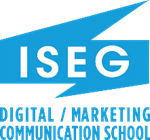 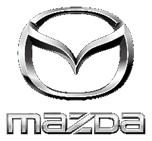 Communiqué de presse Paris, lundi 8 novembre 2021ISEG X MAZDA LE CONSTRUCTEUR AUTOMOBILE JAPONAIS EMBLÉMATIQUE CONFIE À L’ISEG UNE RÉFLEXION AUTOUR D’UNE NOUVELLE STRATÉGIE DE COMMUNICATION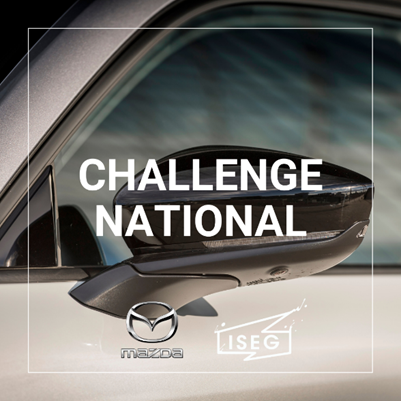 Chaque année, les étudiants de l’ISEG de 3e année des 7 campus de France s’affrontent durant un mois exceptionnel autour d’un challenge national avec pour objectif de répondre à une problématique de marketing et communication d’une prestigieuse entreprise. Pour l’édition 2021, le constructeur automobile Mazda propose aux élèves de l’ISEG de mener une réflexion autour d’un lancement stratégique à venir. #MazdaIsegChallengeBien connue pour le légendaire roadster MX-5, cabriolet deux places le plus vendu au monde avec plus d’un million d’exemplaires à son actif, Mazda s’apprête à étoffer sa gamme de modèles en 2022. En plein contexte de la COP 26, Laurent Thézée, Président de Mazda Automobiles France et diplômé de l’ISEG Paris 2001 ainsi que de l’ISG a aujourd’hui présenté le contexte du challenge et ses ambitions aux 500 étudiants. « Mazda est une marque atypique, qui d’une certaine manière ne fait rien comme tout le monde. C’est aussi une marque qui ambitionne un véritable positionnement Premium auquel la qualité de nos produits donne aujourd’hui toute légitimité. Par ailleurs, l’automobile pourrait connaître, dans les dix ans à venir, plus d’évolution que depuis son origine... il y a plus de 100 ans. La voiture de demain sera exclusivement hybride ou électrique, très connectée, parfois partagée et à plus ou moins long terme, autonome, tout au moins en partie. 

Aussi souhaitions-nous connaître le regard que porte la génération Z sur un lancement d’un nouveau modèle disruptif afin de trouver la meilleure stratégie de communication au sens large, c’est-à-dire à la fois sous l’angle publicité / communication mais aussi sous l’angle RP, à travers le levier des relations médias. » Laurent Thézée, Président de Mazda Automobiles France.Sur le marché publicitaire, les Lions d’Or de Cannes ont également révélé un fort regain d’intérêt de la communication pour la catégorie automobile. Face aux enjeux écologiques et aux innovations technologiques fortes, les marques doivent être créatives et audacieuses pour se différencier de ses concurrents.   C’est pourquoi, les mutations et les innovations tech faisant partie du quotidien des étudiants de l’ISEG, futurs experts du marketing et de la communication, le cas MAZDA leur permettra de découvrir un brief réel et de travailler pendant une semaine en mode Junior Agence. Ils devront concevoir une recommandation complète (concept créatif, stratégie média et hors média), la présenter sur dossier à un pré-jury de professionnels et à l’instar d’une compétition d’agences, le vendredi 19 novembre, les 7 meilleures équipes les présenteront à l’oral devant le client, dont Laurent Thézée. L’ISEG, la grande école du marketing et de la communication de l’ère digitale, remercie chaleureusement MAZDA pour sa confiance. CONTACTS PRESSE :Charlène LEGROUX | Directrice nationale communication ISEG01 84 07 41 08 | charlene.legroux@iseg.frMélanie BARROW | Responsable communication nationale ISEG01 84 07 41 21 | melanie.barrow@iseg.frwww.iseg.frClotilde JOURNE| Responsable presse Mazda Automobiles France +33 161 01 65 92 | clotilde.journe@mazda.frwww.mazda.frÀ propos de l’ISEGCréée en 1980, La grande école du marketing et de la communication de l’ère digitale forme les futurs experts du marketing et de la communication, dans 9 villes de France (Paris, Bordeaux, Lille, Lyon, Montpellier, Nantes, Nice, Strasbourg et Toulouse) et délivre une formation en 5 ans post bac (3 titres enregistrés au RNCP, niveau 7). En phase avec les professionnels et les entreprises, elle permet à ses étudiants de s’implanter au cœur de son secteur, grâce aux différentes semaines événements, projets et de nombreux stages réalisés tout au long de leur cursus. L’ISEG est membre de IONIS Education Group et elle compte plus de 21 000 anciens élèves.www.iseg.frÀ propos de IONIS EDUCATION GROUPCréé en 1980 par Marc Sellam, IONIS Education Group est aujourd’hui le premier groupe de l’enseignement supérieur privé en France. 29 écoles et entités rassemblent dans 27 villes en France et à l’International plus de 30 000 étudiants en commerce, marketing, communication, gestion, finance, informatique, numérique, aéronautique, énergie, transport, biotechnologie et création… Le Groupe IONIS s’est donné pour vocation de former la Nouvelle Intelligence des Entreprises d’aujourd’hui et de demain. Ouverture à l’International, grande sensibilité à l’innovation et à l’esprit d’entreprendre, véritable culture de l’adaptabilité et du changement, telles sont les principales valeurs enseignées aux futurs diplômés des écoles du Groupe. Ils deviendront ainsi des acteurs-clés de l’économie de demain, rejoignant nos réseaux d’Anciens qui, ensemble, représentent plus de 80 000 membres.A propos de MazdaMazda Motor Corporation est un des principaux constructeurs automobiles japonais avec une production de 1.6 million de voitures par an. L’entreprise a été fondée en 1920 et son siège social se situe à Hiroshima au Japon où la marque dispose de 3 sites de production.  La recherche et le développement occupent une place prépondérante chez Mazda avec 5 centres dédiés dans le monde. L’innovation est au cœur de la stratégie de l’entreprise, cela a permis à Mazda de remporter les 24 heures du Mans en 1991 avec une voiture à moteur rotatif ou, plus récemment, de développer les Technologies Skyactiv qui équipent dorénavant tous les nouveaux modèles Mazda. La marque est présente dans 130 pays et compte 38.117 employés. Mazda Automobiles France compte 50 collaborateurs et un réseau de 106 concessionnaires.